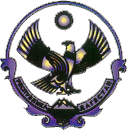 МУНИЦИПАЛЬНЫЙ РАЙОН «СЕРГОКАЛИНСКИЙ РАЙОН» МУНИЦИПАЛЬНОЕ КАЗЁННОЕ ОБЩЕОБРАЗОВАТЕЛЬНОЕ УЧРЕЖДЕНИЕ  
«МЮРЕГИНСКАЯ СОШ» 368513,  Республика Дагестан,  Сергокалинский район, с.Мюрего  
Электронный адрес: muregoshkola@mail.ruОКПО 40768478, ОГРН 1020502333246, ИНН/КПП/0527001592/052701001Положение о школьном сайте1. Общие положенияНастоящее Положение разработано в целях определения требований к организации и поддержке работоспособности школьного сайта, активного продвижения информационных и коммуникационных технологий в практику работы школы. Настоящее положение определяет понятия, цели, задачи, требования, организацию деятельности школьного сайта. Настоящее Положение может быть изменено и дополнено. Сайт – информационный web-ресурс, имеющий четко определенную законченную смысловую нагрузку. Разработчик сайта – физическое лицо или группа физических лиц, создавшие сайт и поддерживающие его работоспособность и актуальность. Школьный сайт (далее сайт) является школьным публичным органом информации, доступ к которому открыт всем желающим. Создание и поддержка школьного сайта являются предметом деятельности по информатизации школьной администрации, педагогического коллектива, обучающихся и воспитанников. Сайт является одним из инструментов обеспечения учебной и внеучебной деятельности школы. Сайт объединяет процесс сбора, обработки, оформления, публикации информации с процессом интерактивной коммуникации. На сайте представляется актуальный результат деятельности школы. 2. Цели и задачи школьного сайтаЦель - поддержка процесса информатизации в школе путем развития единого образовательного информационного пространства образовательного учреждения; представление образовательного учреждения в Интернет-сообществе, популяризация и поддержка образования через Интернет-ресурсы. Задачи: • Формирование прогрессивного имиджа школы. • Обеспечение открытости деятельности образовательного учреждения и освещение его деятельности в сети Интернет; систематическая информированность участников образовательного процесса о деятельности ОУ. • Создание условий для взаимодействия всех участников образовательного процесса: педагогов, учащихся и их родителей, для сетевого взаимодействия школы с другими учреждениями по поиску решений актуальных проблем образования. • Позитивная презентация образовательного учреждения - достижения учащихся и педагогического коллектива, особенности образовательного учреждения, истории его развития, реализуемые образовательные программы, достижения обучающихся и педагогического коллектива и прочее. • Внесение качественных изменений в процесс использования ИКТ в образовательном процессе. Внедрение новых образовательных технологий в организацию учебного процесса. Повышение интереса педагогов школы к активному использованию ИКТ для решения задач модернизации образования. • Стимулирование творческой активности педагогов и учащихся. • содержательное наполнение сайта школы, регулярное его обновление. • Осуществление обмена педагогическим опытом и демонстрация достижений обучающихся и учителей школы. • Развитие творческих инициатив по созданию информационно-образовательных ресурсов у школьников. 3. Требования к содержанию сайта3.1 Подраздел "Основные сведения".Главная страница подраздела должна содержать информацию о дате создания образовательной организации, об учредителе, учредителях образовательной организации, о месте нахождения образовательной организации и ее филиалов (при наличии), режиме, графике работы, контактных телефонах и об адресах электронной почты.3.2 Подраздел "Структура и органы управления образовательной организацией".Главная страница подраздела должна содержать информацию о структуре и об органах управления образовательной организации, в том числе о наименовании структурных подразделений (органов управления), руководителях структурных подразделений, местах нахождения структурных подразделений, адресах официальных сайтов в информационно-телекоммуникационной сети "Интернет" структурных подразделений (при наличии), адресах электронной почты структурных подразделений (при наличии), сведения о наличии положений о структурных подразделениях (об органах управления) с приложением копий указанных положений (при их наличии).3.3 Подраздел "Документы".Главная страница подраздела должна содержать информацию о структуре и об органах управления образовательной организации, в том числе о наименовании структурных подразделений (органов управления), руководителях структурных подразделений, местах нахождения структурных подразделений, адресах официальных сайтов в информационно-телекоммуникационной сети "Интернет" структурных подразделений (при наличии), адресах электронной почты структурных подразделений (при наличии), сведения о наличии положений о структурных подразделениях (об органах управления) с приложением копий указанных положений (при их наличии).3.3 Подраздел "Документы".На главной странице подраздела должны быть размещены следующие документы:а) в виде копий:устав образовательной организации;лицензия на осуществление образовательной деятельности (с приложениями);свидетельство о государственной аккредитации (с приложениями);план финансово-хозяйственной деятельности образовательной организации, утвержденный в установленном законодательством Российской Федерации порядке, или бюджетные сметы образовательной организации;локальные нормативные акты, предусмотренные частью 2 статьи 30 Федерального закона "Об образовании в Российской Федерации"1, правила внутреннего распорядка обучающихся, правила внутреннего трудового распорядка и коллективного договора;б) отчет о результатах самообследования;в) документ о порядке оказания платных образовательных услуг, в том числе образец договора об оказании платных образовательных услуг, документ об утверждении стоимости обучения по каждой образовательной программе;г) предписания органов, осуществляющих государственный контроль (надзор) в сфере образования, отчеты об исполнении таких предписаний.3.4 Подраздел "Образование".Подраздел должен содержать информацию о реализуемых уровнях образования, о формах обучения, нормативных сроках обучения, сроке действия государственной аккредитации образовательной программы (при наличии государственной аккредитации), об описании образовательной программы с приложением ее копии, об учебном плане с приложением его копии, об аннотации к рабочим программам дисциплин (по каждой дисциплине в составе образовательной программы) с приложением их копий (при наличии), о календарном учебном графике с приложением его копии, о методических и об иных документах, разработанных образовательной организацией для обеспечения образовательного процесса, о реализуемых образовательных программах с указанием учебных предметов, курсов, дисциплин (модулей), практики, предусмотренных соответствующей образовательной программой, о численности обучающихся по реализуемым образовательным программам за счет бюджетных ассигнований федерального бюджета, бюджетов субъектов Российской Федерации, местных бюджетов и по договорам об образовании за счет средств физических и (или) юридических лиц, о языках, на которых осуществляется образование (обучение).Образовательные организации, реализующие общеобразовательные программы, дополнительно указывают наименование образовательной программы.Образовательные организации, реализующие профессиональные образовательные программы, дополнительно, для каждой образовательной программы указывают:а) уровень образования;б) код и наименование профессии, специальности, направления подготовки;в) информацию:о направлениях и результатах научной (научно-исследовательской) деятельности и научно-исследовательской базе для ее осуществления (для образовательных организаций высшего образования и организаций дополнительного профессионального образования);о результатах приема по каждой профессии, специальности среднего профессионального образования (при наличии вступительных испытаний), каждому направлению подготовки или специальности высшего образования с различными условиями приема (на места, финансируемые за счет бюджетных ассигнований федерального бюджета, бюджетов субъектов Российской Федерации, местных бюджетов, по договорам об образовании за счет средств физических и (или) юридических лиц) с указанием средней суммы набранных баллов по всем вступительным испытаниям, а также о результатах перевода, восстановления и отчисления.3.5 Подраздел "Образовательные стандарты".Подраздел должен содержать информацию о федеральных государственных образовательных стандартах и об образовательных стандартах. Информация должна быть представлена с приложением их копий (при наличии). Допускается вместо копий федеральных государственных образовательных стандартов и образовательных стандартов размещать в подразделе гиперссылки на соответствующие документы на сайте Министерства образования и науки Российской Федерации.3.6 Подраздел "Руководство. Педагогический (научно-педагогический) состав".Главная страница подраздела должна содержать следующую информацию:а) о руководителе образовательной организации, его заместителях, руководителях филиалов образовательной организации (при их наличии), в том числе фамилию, имя, отчество (при наличии) руководителя, его заместителей, должность руководителя, его заместителей, контактные телефоны, адреса электронной почты.б) о персональном составе педагогических работников с указанием уровня образования, квалификации и опыта работы, в том числе фамилию, имя, отчество (при наличии) работника, занимаемую должность (должности), преподаваемые дисциплины, ученую степень (при наличии), ученое звание (при наличии), наименование направления подготовки и (или) специальности, данные о повышении квалификации и (или) профессиональной переподготовке (при наличии), общий стаж работы, стаж работы по специальности.3.7 Подраздел "Материально-техническое обеспечение и оснащенность образовательного процесса".Главная страница подраздела должна содержать информацию о материально-техническом обеспечении образовательной деятельности, в том числе сведения о наличии оборудованных учебных кабинетов, объектов для проведения практических занятий, библиотек, объектов спорта, средств обучения и воспитания, об условиях питания и охраны здоровья обучающихся, о доступе к информационным системам и информационно-телекоммуникационным сетям, об электронных образовательных ресурсах, к которым обеспечивается доступ обучающихся.3.8 Подраздел "Стипендии и иные виды материальной поддержки".Главная страница подраздела должна содержать информацию о наличии и условиях предоставления стипендий, о наличии общежития, интерната, количестве жилых помещений в общежитии, интернате для иногородних обучающихся, формировании платы за проживание в общежитии и иных видов материальной поддержки обучающихся, о трудоустройстве выпускников.3.9 Подраздел "Платные образовательные услуги".Подраздел должен содержать информацию о порядке оказания платных образовательных услуг.3.10 Подраздел "Финансово-хозяйственная деятельность".Главная страница подраздела должна содержать информацию об объеме образовательной деятельности, финансовое обеспечение которой осуществляется за счет бюджетных ассигнований федерального бюджета, бюджетов субъектов Российской Федерации, местных бюджетов, по договорам об образовании за счет средств физических и (или) юридических лиц, о поступлении финансовых и материальных средств и об их расходовании по итогам финансового года.3.11 Подраздел "Вакантные места для приема (перевода)".Главная страница подраздела должна содержать информацию о количестве вакантных мест для приема (перевода) по каждой образовательной программе, профессии, специальности, направлению подготовки (на места, финансируемые за счет бюджетных ассигнований федерального бюджета, бюджетов субъектов Российской Федерации, местных бюджетов, по договорам об образовании за счет средств физических и (или) юридических лиц).4. Файлы документов представляются на Сайте в форматах Portable Document Files (.pdf), Microsoft Word / Microsofr Excel (.doc, .docx, .xls, .xlsx), Open Document Files (.odt, .ods).5. Все файлы, ссылки на которые размещены на страницах соответствующего раздела, должны удовлетворять следующим условиям:а) максимальный размер размещаемого файла не должен превышать 15 мб. Если размер файла превышает максимальное значение, то он должен быть разделен на несколько частей (файлов), размер которых не должен превышать максимальное значение размера файла;б) сканирование документа должно быть выполнено с разрешением не менее 75 dpi;в) отсканированный текст в электронной копии документа должен быть читаемым.6. Информация, указанная в пунктах 3.1-3.11 настоящих Требований, представляется на Сайте в текстовом и (или) табличном формате, обеспечивающем ее автоматическую обработку (машиночитаемый формат) в целях повторного использования без предварительного изменения человеком.7. Все страницы официального Сайта, содержащие сведения, указанные в пунктах 3.1-3.11 настоящих Требований, должны содержать специальную html-разметку, позволяющую однозначно идентифицировать информацию, подлежащую обязательному размещению на Сайте. Данные, размеченные указанной html-разметкой, должны быть доступны для просмотра посетителями Сайта на соответствующих страницах специального раздела.На школьном сайте не допускается размещение противоправной информации, и информации, не имеющей отношения к деятельности школы и образованию. А также при наличии расхождений между одними и теми же сведениями в разных разделах сайта и элементах его оформления. 8. К размещению на школьном сайте запрещены: • Информационные материалы, которые содержат призывы к насилию и насильственному изменению основ конституционного строя, разжигающие социальную, расовую, межнациональную и религиозную рознь; • Информационные материалы, задевающие честь, достоинство или деловую репутацию граждан, организаций, учреждений; • Информационные материалы, содержащие пропаганду насилия, секса, наркомании, экстремистских религиозных и политических идей; • Любые виды рекламы, целью которой является получение прибыли другими организациями и учреждениями; • Иные информационные материалы, запрещенные к опубликованию законодательством Российской Федерации. • В текстовой информации школьного сайта не должно быть грамматических и орфографических ошибок. 4. Организация деятельности сайтаРуководитель школы является администратором сайта, который несёт ответственность за решение вопросов о размещении информации, об удалении и обновлении устаревшей информации, обладает правом «вето» на публикацию любой информации на сайте, контролирует и корректирует работу редактора сайта. Администратор сайта осуществляет консультирование лиц, ответственных за предоставление информации, по реализации концептуальных решений и текущим проблемам, связанным с информационным наполнением и актуализацией информационного ресурса. Порядок сопровождения и обновления сайта определяется администратором, по факту наличия материалов, в возможно короткий период, не нарушающий основную деятельность. Руководитель школы назначает технического редактора, который ведёт сбор, обработку и публикацию информации на сайте, редактирует информационные материалы, санкционирует размещение информационных материалов на сайте, может создавать сеть корреспондентов, оформляет новостные статьи и другие информационные материалы для сайта, своевременно размещает информацию на сайте. Заместители руководителя школы, представители органов самоуправления школой и другие ответственные лица по закреплённым за ними направлениям в рамках должностных обязанностей отвечают за содержательное наполнение школьного сайта (сбор и первичная обработка информации). По каждому разделу Сайта (информационно-ресурсному компоненту) могут быть определены ответственные за подборку и предоставление соответствующей информации. Перечень обязательно предоставляемой информации и возникающих в связи с этим зон ответственности подразделений утверждается приказом директора школы. Информация, готовая для размещения на сайте, предоставляется в электронном виде администратору сайта или техническому редактору, который оперативно обеспечивает ее размещение в соответствующем разделе сайта. В порядке исключения текстовая информация может быть предоставлена в рукописном виде без ошибок и исправлений, графическая – в виде фотографий, схем, чертежей. Информация, не соответствующая формату сайта и противоречащая положению о школьном сайте, его правилам или здравому смыслу, не размещается на сайте без каких бы то ни было объяснений. К исполнению работ по предоставлению информации могут быть привлечены все участники учебно-воспитательного процесса. Правильность информации предоставляемой педагогами для размещения на сайте школы подтверждается самими педагогами, а в случае расхождения ее с реально существующей информацией, ответственность возлагается на педагога её представившего. Обновление сайта проводится не реже двух раз в месяц. Раздел «Новости» пополняется (по возможности) не реже одного раза в неделю. При нарушении п. 3.8. настоящего Положения соответствующее лицо может быть привлечено к административной, либо уголовной ответственности согласно действующему законодательству. Директор школы привлекает к работе над сайтом технического специалиста, который проектирует и создаёт структуру сайта; его техническое исполнение; размещение в сети; поддержку функционирования. Для специалиста обслуживающего сайт предполагается определенная технологическая последовательность: 1. Разработка проекта: • исходные данные; • анализ существующих аналогов в Интернет; • разработка концепции сайта; • разработка плана мероприятий по продвижению сайта. 2. Проектирование информационного обеспечения: • состав разделов, тематика, темп обновления; • методология обновления данных. 3. Разработка сайта: • Дизайн-проект; • Создание и оптимизация графической концепции; • Создание и оптимизация навигационной концепции. 4. Информационное наполнение: 5. Запуск сайта. 6. Переход к эксплуатации сайта. 7 Поддержка и сопровождение сайта. Текущие изменения структуры сайта могут осуществляться техническим специалистом. Изменения, носящие концептуальный характер, согласовываются с директором школы. Дизайн сайта должен соответствовать целям, задачам, структуре и содержанию школьного сайта, а также критериям технологичности, функциональности и оригинальности. Критерии технологичности: • скорость загрузки страниц сайта; • оптимальный необходимый объём информационного ресурса для размещения материалов. Критерии функциональности: • дизайн сайта должен быть удобен для навигации; • доступность информации сайта; • стилистическая выдержанность (единообразие) дизайна и навигации первой и страниц последующих уровней; • читаемость примененных шрифтов; • разнообразие информации, адресованной различным категориям пользователей Рассмотрено и принято на Педагогическом совете Протокол №1 от 31.08.2018 гУтверждаю Директор МКОУ «Мюрегинская СОШ»____________________Арсланалиев К. М.